Α Ι Τ Η Σ Η           ΟΝΟΜΑ	: ……………..……ΕΠΙΘΕΤΟ	: ………………....ΟΝ.ΠΑΤΕΡΑ   : …………………ΑΔT              : …………………ΑΦΜ               :………………………..AMKA              :……………………………..ΤΡΑΠΕΖΑ: …………………………….ΛΟΓ. ΤΡΑΠΕΖΗΣ: GR ……………….…………………………………………..(σε μορφή ΙΒΑΝ)Πλήρης Διεύθυνση Οικίας:………………………………………………………………………………………………………………………………………………Σταθερό ΤΗΛ.	: ………………………..Κινητό ΤΗΛ.	: ………………………..e-mail	: ……………..….@..............................Καστοριά. …………….…Συν.:  Πτυχίο ή ΔίπλωμαΑναλυτική βαθμολογία πτυχίου ή διπλώματοςΒιογραφικό Δημοσιευμένες εργασίες – ερευνητική δραστηριότητα.Δύο συστατικές επιστολές.Πιστοποιητικό γλωσσομάθειας της αγγλικής γλώσσας, Φωτοτυπία διαβατηρίου ή ταυτότητας, 1 ψηφιακή φωτογραφία για ηλεκτρονική υποβολή.Αρ. Πρωτ.________/2024     Ημερομηνία______/___/2024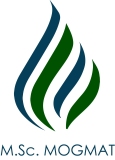 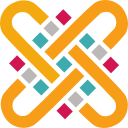 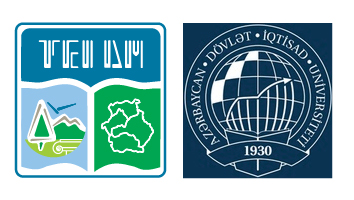 ΠΡΟΣ:      Το Διεθνές Διιδρυματικό – Διατμηματικό Κοινό Πρόγραμμα Μεταπτυχιακών Σπουδών (Π.Μ.Σ.) με τίτλο : τίτλο «Διαχείριση και Μεταφορά Πετρελαίου, Φυσικού Αερίου και Υδρογόνου»  (Οil, Gas and Hydrogen management and transportation − M.Sc. MOGMAT) του Τμήματος Μηχανικών Ορυκτών πόρων της Πολυτεχνικής Σχολής του Πανεπιστημίου Δυτικής Μακεδονίας (ΠΔΜ) ως επισπεύδον Τμήμα, το Τμήμα «Διεθνών και Ευρωπαϊκών οικονομικών σπουδών» και  το Τμήμα Οργάνωσης και Διοίκησης Επιχειρήσεων  σε συνεργασία με Κρατικό Οικονομικό Πανεπιστήμιο του Αζερμπαϊτζάν (Azerbaijan State University of Economics,UNEC,  πόλη Μπακού) .         Παρακαλώ να δεχθείτε την αίτησή μου για την εγγραφή μου στο εξ αποστάσεως Δ.Δ.Δ.Κ. Πρόγραμμα Μεταπτυχιακών Σπουδών με «τίτλο «Διαχείριση και Μεταφορά Πετρελαίου, Φυσικού Αερίου και Υδρογόνου»  (Οil, Gas and Hydrogen management and transportation − M.Sc. MOGMAT)  σύμφωνα με  το ΦΕΚ      4617/19-07-2023.       Υποχρεούμαι να καταβάλω τις προβλεπόμενες δόσεις των διδάκτρων σύμφωνα με την προκήρυξη του ΠΜΣ- MOGMAT 2024-2025.                               Ο Αιτών/ούσα,…………………………..